BULLETIN D’INSCRIPTION 2018-2019Dossier à remettre au secrétariatNOM :	PRENOM :	DATE DE NAISSANCE :	Tél. :	Port. 1 :	E-mail (obligatoire) :˽ ˽ ˽ ˽ ˽ ˽ ˽ ˽ ˽ ˽ ˽ ˽ ˽ ˽ ˽ ˽ ˽ ˽ ˽ ˽ ˽ ˽ ˽ ˽ ˽ ˽ ˽ ˽ ˽ ˽ ˽ ˽ ˽ ˽ ˽ ˽ ˽ ˽ ˽ ˽ ˽ ˽Adresse :	Ville :	CATEGORIES SENIORSCOTISATION COMPETITION (sauf catégorie Seniors) (Maillot + short + chaussettes + flocage des initiales à l’avant du maillot)*Remise de 20€ si l’inscription est réglée avant le 16 Juillet 2018Ordre des initiales désiré : __ __Attention : Une fois l’équipement floqué, il ne sera pas possible d’échanger en cas d’erreur sur la tailleEQUIPEMENT FACULTATIF : Payable à la commandeUne boutique est à votre disposition pour toute commande d’équipement non proposé dans la cotisation.Entourer la taille souhaitéeLa remise est effective avant le 16 Juillet 2018 inclus, le timbre poste faisant foi.Veuillez faire parvenir votre bulletin d’inscription avec le règlement et la photo à l’adresse suivante :Adrien Léonardi, Bâtiment B, 7 Boulevard Georges Marie Guynemer, 78210 – Saint Cyr l’Ecole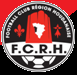 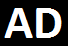 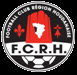 MODE DE REGLEMENT DE LA COTISATION (indiquez à gauche de la case cochée, le montant réglé):Chèque à l’ordre du F.C.R.H (4 chèques maximum, veillez inscrire les dates d’encaissement au dos des chèques)Espèces			Coupons  Sports ANCV		Carte BancaireTout dossier incomplet ne pourra être pris en compte.J’autorise le F.C.R.H. à utiliser l’image de la personne sur le site du club à des fins de			 OUI  NONcommunication interne ou externe	J’autorise le F.C.R.H. à utiliser l’image de la personne pour les albums de stickers			OUINONDéclare dégager de toute responsabilité les personnes utilisant leur véhicule en tant 	qu’accompagnateur lors du transport de mon fils (fille) pour les sorties organisées 		OUINONdans le cadre des activités du F.C. Région Houdanaise concernant toutes blessures ou dommage pouvant lui être occasionnées par un éventuel accident ou tout autre évènement pouvant lui survenir.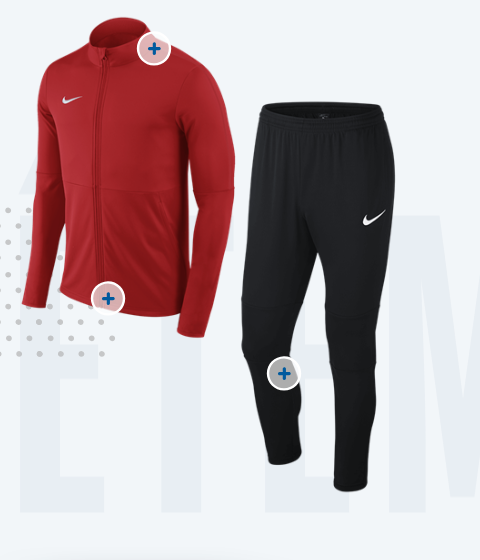 								Fait à Houdan															Le								       Signature (des parents pour les mineurs) :	Fait le                                 à Signature :CATEGORIEMONTANTSeniors180.00€*Tailles EnfantTailles EnfantTailles EnfantTailles AdulteTailles AdulteTailles AdulteTailles AdulteTailles Adulte3XS30 – 32Inf. à 126 6 – 8 ans2XS34 – 36126/1388 - 10 ansXS38 – 40138/15010 - 12ansS42 - 44150/162M46162/174L48174/186XL50186/1982XL52198/204